Emmanual 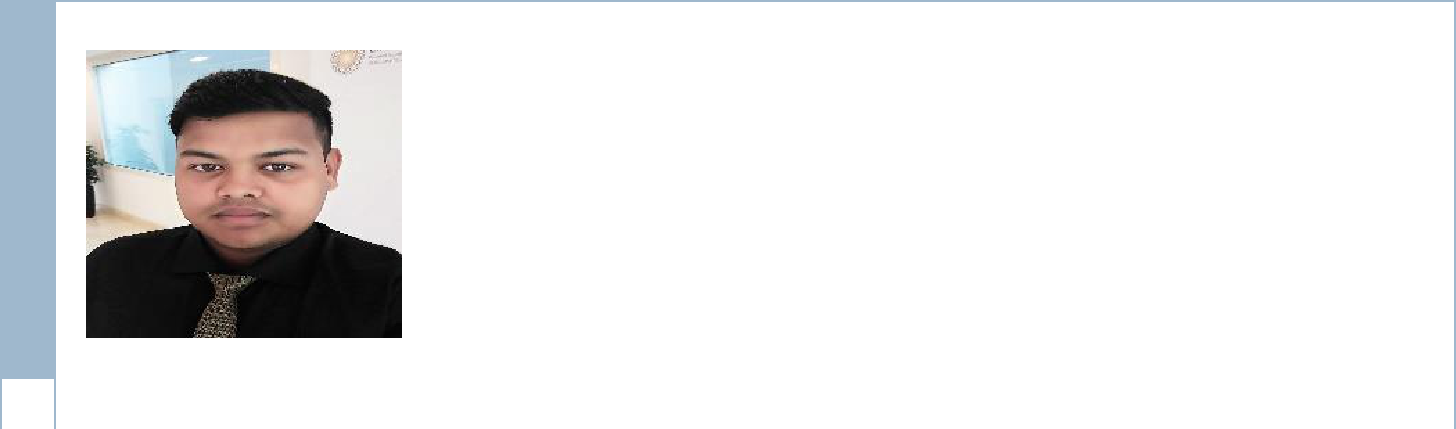 Dubai  UAEWhatsaap no: +971 504753686E-mail: emmanual-399026@2freemail.com Nationality: IndianDate of Birth: 20-03-1995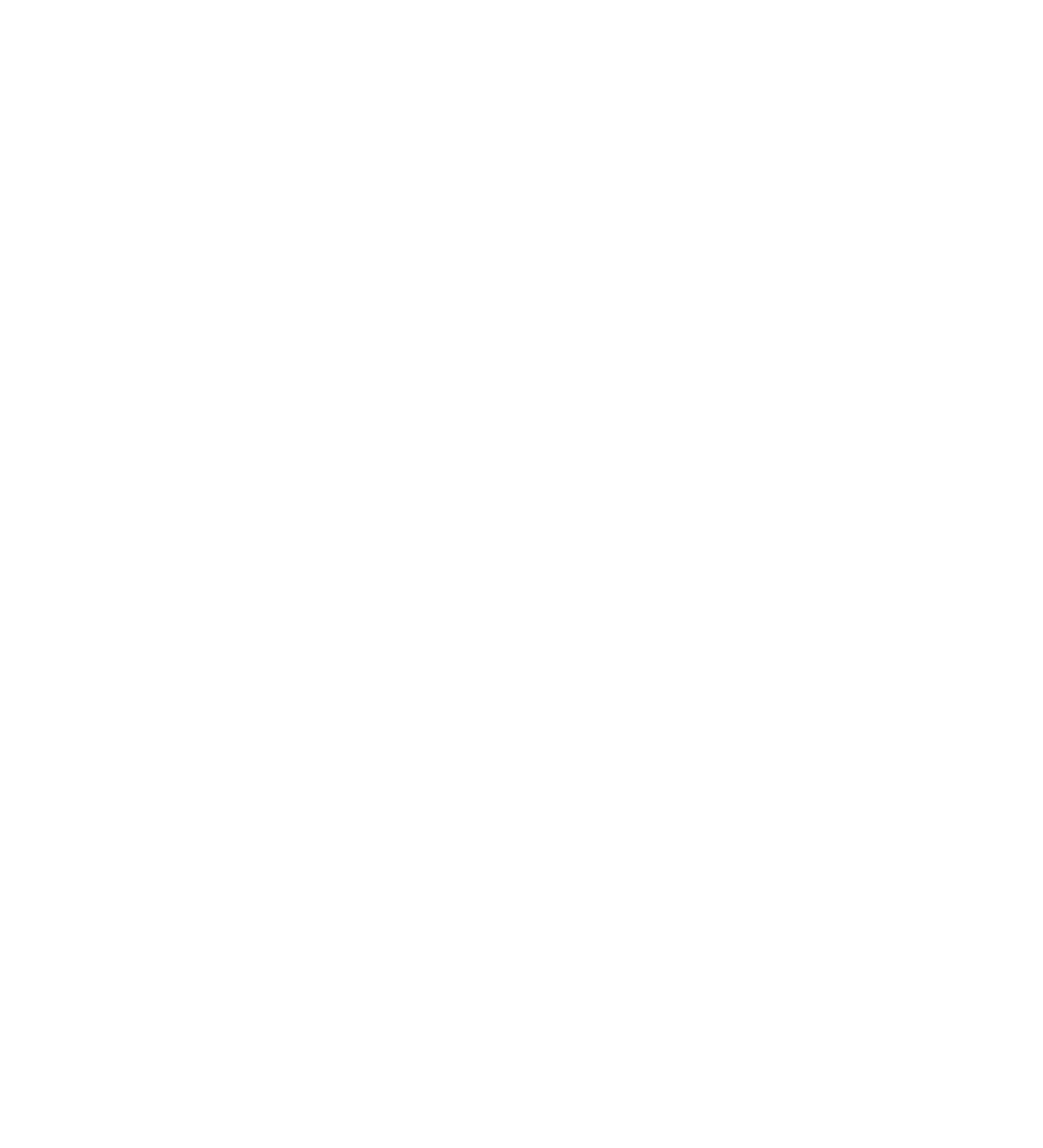 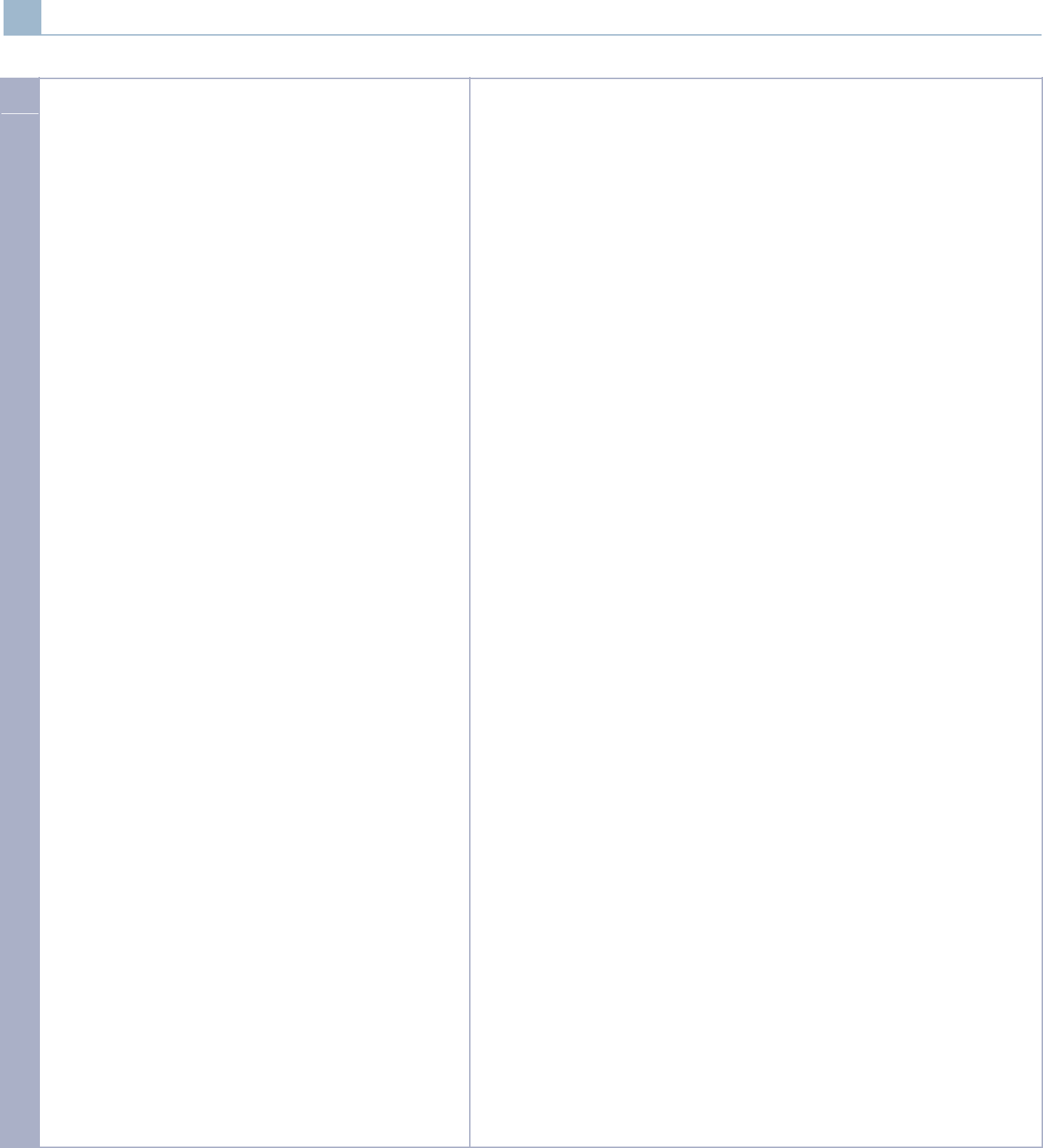 Personal SummaryPositive, organised and well presented professional seeking a new opportunity that utilises my existing skills and chance to demonstrate my commitment and enthusiasm for my work within the UAE.Key SkillsFluent in five languages: English, Malayalam, Hindi, Telugu and TamilExceptional customer service and interpersonal skills in person, on the phone or via emailAble to manage internal and external stakeholder expectationsGood interpersonal skills with the ability to work in multi cultural environmentExcellent problem solving and organization skills with the ability to adapt to changing environmentsProficient in all MS office programmesStrong administration and communication skillsEducation & QualificationsDiploma in Graphics and Multilingual Desktop publishingIntermediate- Plus twoSSLCPersonal DetailPlace of issue: TrivandrumDate of expiry: 14/05/2025Visa Status: EmploymentCareer History Dubai- Business Support Co-ordinator August2017-PresentBased in the Expo 2020 Head OfficeSupporting staff and managing  requests across the organisationRole and ResponsibilitiesReceive all administration requests from various departments across Expo 2020 and action accordingly in line with Business Support standardsFollow-up on all requests received internally and externally, managing timelinesMaintain proper documentation for easy retrieval in case of audit, financial and management reviewsResponsible for record management of fleet maintenance ensuring fleet are operational and safeDevelop and maintain the filing systemOrder office suppliesProvide information by answering questions and requestsMaintain supplies inventory by checking stock to determine inventory level; anticipating needed supplies; placing and expediting orders for supplies; verifying receipt of suppliesAssume receptionist responsibilities ensuring that EXPO2020 meet and greet standards are maintained in the absence of the receptionistSupport in facilities management in preparation for eventsSupport Inventory Officer in inventory management as requiredReceive and ensure documentation on behalf of 3rd party organisation for visa processingDeliver additional tasks that maybe delegated by the Senior Manager Business SupportCarry out administrative duties such as filing, typing, copying, binding and scanning